    Öjeby IF:s    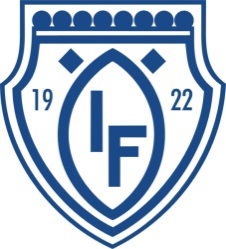 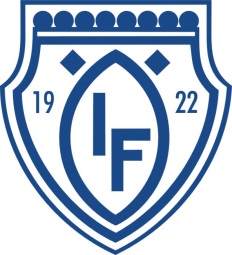 Fotbollsskola 2015Fotbollsskola för tjejer & killar! Födda 2005 – 2002  16,17,18,22,23 Juni  kl. 9-14Födda 2009-2006 25,29,30 juni,1,2 juli kl:9-13450:-/spelare, syskon 250:-Alla spelare får t-shirt, vattenflaska och en fotboll. Lunch ingår till spelarna.Sista anmälningsdag 31 Maj, anmälan skickas till: Kansli@ojeby-if.se Vi kommer att hålla till på Björklunda idrottsplats.Kläder efter väderlek då vi håller till ute.Kontant betalning vid start av fotbollsskolan.Dessa uppgifter behöver vi till anmälan:Namn, adress, ålder, tröjstorlek, allergi och telefonnummer dagtid.Vid funderingar kontakta kansliet på 0911-60539